Generando electricidad sustentable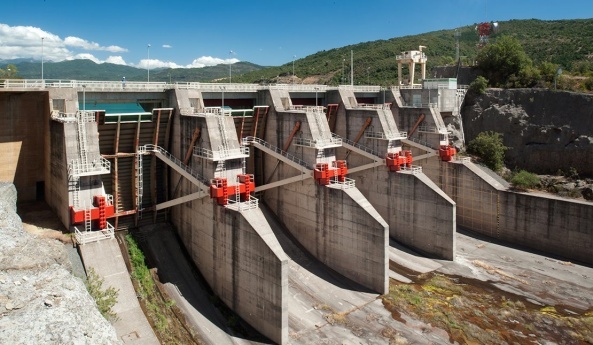                                                                                             Planta Hidroeléctrica ColbúnEl potencial de generación es principalmente hidroeléctrico, concentrado mayoritariamente en comunas situadas en la pre-cordillera; sin embargo la prolongada sequía en la región hace necesaria la  diversificación de la matriz de generación incorporando energías renovables como las fotovoltaicas (generación de electricidad por medio de la energía solar).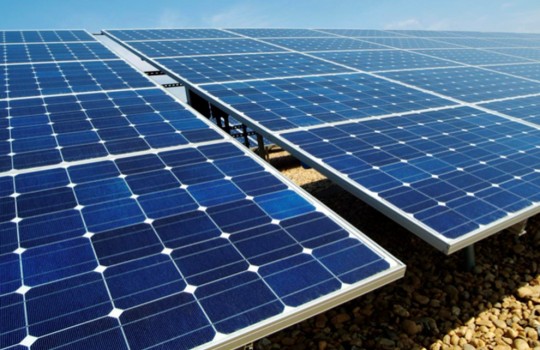 Paneles fotovoltaicosEn la fotografía aérea de la planta fotovoltaica de Villa Prat se observan los paneles solares y su organización; además, la imagen satelital del terreno en que fue construida (demarcado en color amarillo)  nos proporciona información respecto a las dimensiones de la planta. 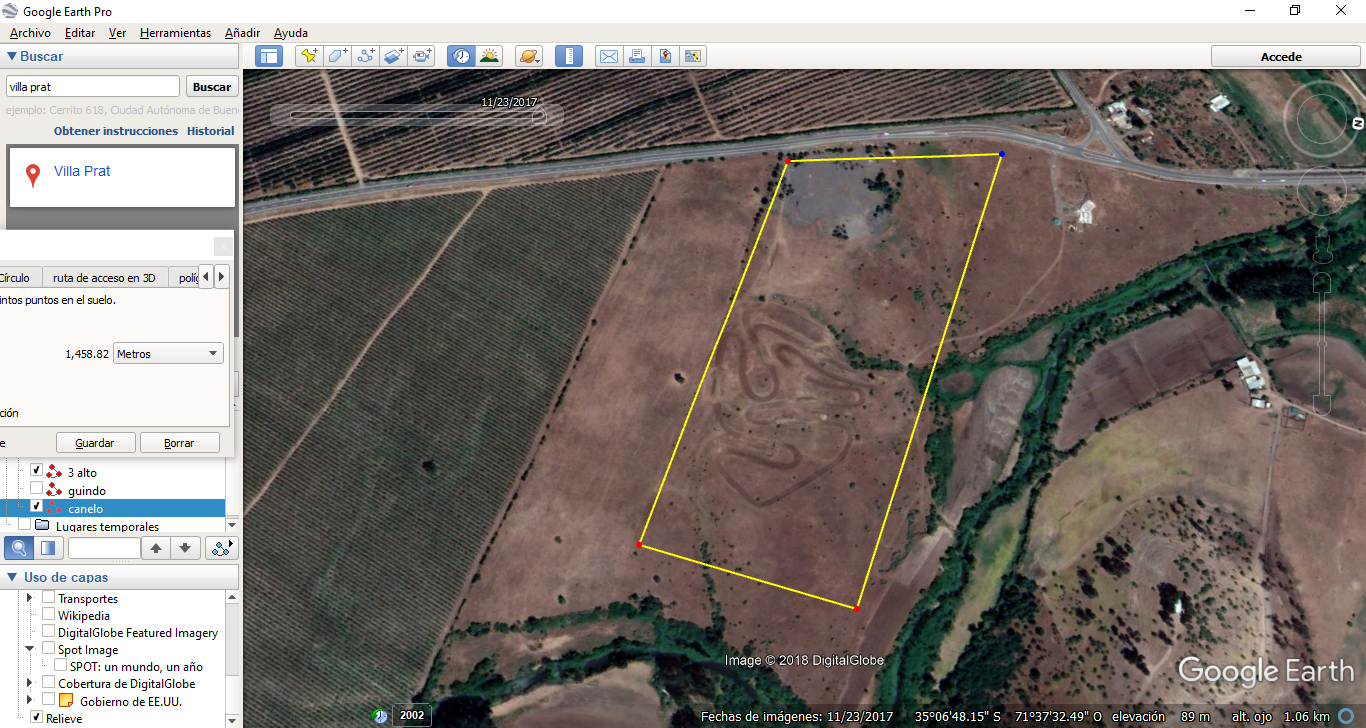 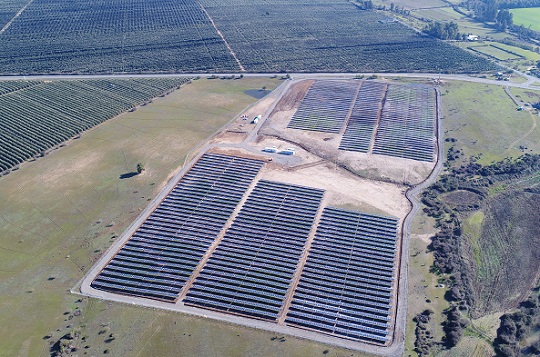 Planta Fotovoltaica Villa Prat		Imagen Satelital Considerando la información disponible:Averigua qué es un MW y a cuántos hogares puede abastecer.Realiza una estimación de la superficie de la planta Fotovoltaica de Villa Prat.¿Cuántos m2 de superficie  se requieren para generar 1 MW de energía eléctrica en una planta como esta?Señala las medidas que debería tener una planta capaz de generar 10 MW.Investiga a cuántos m2 equivale 1 hectárea y determina las hectáreas necesarias para generar 1MW de electricidad.Genera un modelo que permita obtener rápidamente la cantidad de hectáreas de terreno necesarias para cualquier cantidad de MW.  Justifica tu respuesta. Investiga, qué otras fuentes “limpias” de generación de electricidad existen, que puedan complementarse con la generación hidroeléctrica.Cuáles podrían ser los efectos futuros para la Región Del Maule, si no variamos nuestra forma de generar energía eléctrica.